Compétence : GRAPHISME / le trait verticalDate :Tu dessines la pluie qui tombe sur T’Choupi.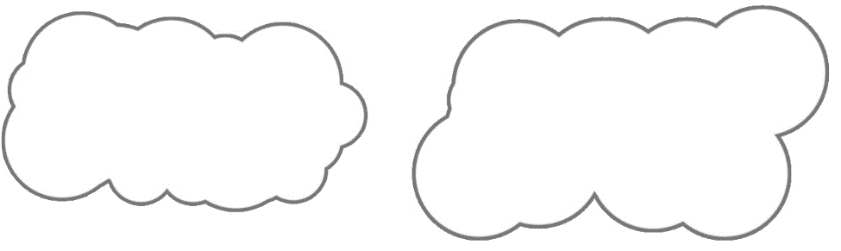 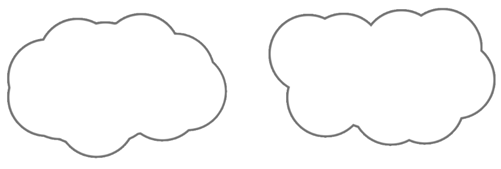 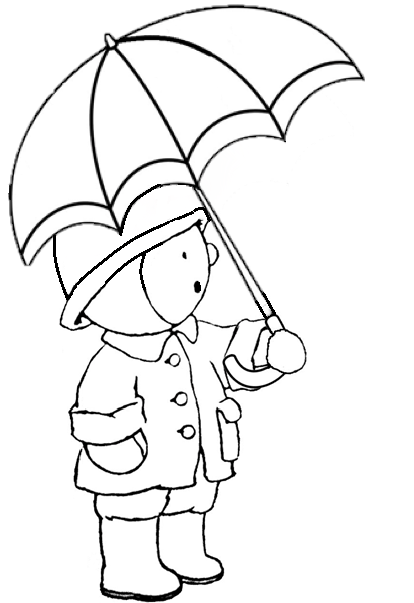 